系 列 书 推 荐《草叶之图》系列（共2册）THE MAP OF LEAVES SERIES（2 BOOKS）中文书名：《草叶之图》（第一册）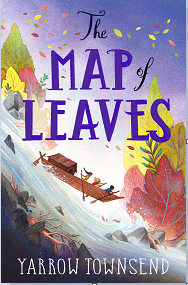 英文书名：THE MAP OF LEAVES作    者：Yarrow Townsend出 版 社：Chicken House代理公司：ANA/Emily Xu页    数：320页出版时间：2022年5月代理地区：中国大陆、台湾审读资料：电子稿类    型：7-12岁少年文学/奇幻冒险/自然版权已授：捷克、德国、土耳其内容简介：	你能听懂植物在说话吗？请静静聆听……自从妈妈因为那种疾病而去世后，12岁的欧拉就独自一人住在索恩溪边的小木屋里。这里的植物们驻守着花园，长出荆棘刺来阻挡入侵者，并帮助奥拉为她的那匹老马“Captain”提供药材。随着那种疾病消失了，奥拉不再需要任何人了：尤其是不需要总是偷偷摸摸的州长的女儿阿丽亚娜·克劳；还有运输工的儿子伊德里斯·罗梅罗，他总是在花园附近徘徊，企图窥探她在做些什么。直到有一天，曾经消失的疾病又流行了起来——州长阿特拉斯告诉镇里人，植物本身就是引起疾病的原因。当他威胁要毁掉欧拉的花园时，欧拉唯一的希望就是带着妈妈的药草书逆河而上去发现真相。乘上一艘拖船偷偷溜走，奥拉发现她不是唯一一个来寻找答案的孩子。伊德里斯和阿丽亚娜都有自己的理由去河的上游。但是河水是险恶的：急流、洪水和废弃的村庄随时待命。很快，孩子们发现自己陷入了一个黑暗而危险的阴谋，这个阴谋引他们寻到了河流的源头，很有可能他们永远也无法回来了。这本书对自然世界的描写充满了真实的细节，这个历史感很强的冒险故事跌宕起伏。它还有一条轻轻的魔法之线贯穿其中，这反过来可能会鼓励我们去倾听那些经历不同事情的人，并静静地关注我们周围的世界。媒体评价：	“汤森德通过写作营造出一种不可思议的、丰富的、可触的氛围，成功地使读者置身其中，以至于我在阅读过程中几乎感到我的头发被河边的雾气包围一般。作者雅柔·汤森德对自然界的熟知程度，塑造了这个故事——这个凶猛的女孩和对于森林中所有植物如数家珍、了如指掌，并且和植物互惠互利地生活。这本书符合时代背景，给读者以新鲜感，但阅读起来又像是经典读物一般。故事讲述一场为值得的东西而战的冒险，非常真实，在湍急的水流中建立起了看似不可能存在的友谊。”——萨拉·德赖弗（Sarah Driver）	“刚刚读完这本令人惊叹的佳作，真的太棒了。狂野而富有想象力的叙述——向我们介绍了会说话的橡树，有毒性的岩石和一位努力证明自己的主人公。”——弗勒·希区柯克（Fleur Hitchcock）	“新晋作家雅柔·汤森德讲述了一个惊心动魄、美丽、意义非凡的故事，我永远不会忘记的故事的主人公。”——娜塔莎·法兰特（Natasha Farrant）	“情节紧凑，原创度高，这个故事告诉我们认真倾听植物想说的话。我喜欢凶猛的欧拉，以及植物的所有细节特征。”——吉尔·路易斯（Gill Lewis）	“《草叶之图》是属于我们这个时代的美丽故事，向读者介绍了充满神奇魔力的生态学，并赋予生态以对抗不公、治愈破败世界的能力。优雅的写作风格，描绘了独特的人物性格和无与伦比的美丽风景，必将受到各个年龄段读者的喜爱。”——蒂芙尼·弗朗西斯-贝克（Tiffany Francis-Baker）	“我喜欢作者营造出的感觉——这片土地似乎触手可及，手指抚过树叶和豆荚，穿过有漩涡的水流……欧拉和她的新朋友们正在寻找一种药物以治愈在自然界蔓延的疾病。一起欣赏新晋作家雅柔·汤森德狂野又迷人的故事吧！”——尼古拉·彭福尔德（Nicola Penfold）	“多么美丽的书！充满了动作、冒险和危险，但却以温柔的方式叙述。我喜欢植物开口说话，欧拉在一旁倾听的描写。这是一个非常特别的故事，传达出关于友谊、团结和治愈的重要信息。”——茱莉亚·格林（Julia Green）	“我完全被这个新的冒险所震撼，歌颂友谊和自然力量！”——安加拉德·沃克（Angharad Walker）	“汤森德的描述似乎让读者看到一只扬帆远航的小船——因为有勇敢的朋友们，所以能冒着危险、逆流而上。他们用各种各样不同的方式，与咆哮的急流作斗争，并在植物们和古树的低语和智慧中，寻找灵感和勇气。就像一封写给人类与自然之间关系的情书一样，这是一次狂野的、令人心跳加速的惊险旅程，穿越迷雾蒙蒙、植物茂密生长、盘绕交错的湿地和荒野，为具有生态环保意识的青少年读者带来了全新的阅读体验——伴随着行动和冒险！”——《兰开夏晚报》(Lancashire Evening Post)	“这个寓言故事是关于最富有的人往往最贪婪，有的人为了一己私利甘愿牺牲他人。相反地，大自然一直无私地给予，为此我们应该保护它作为回报。疫情当前，这本书容易引起读者共鸣。书中对水路和野花的准确描绘令人吃惊，并且朋友们在旅途中互相照顾、互相帮助，这也是一场以勇气和团结推翻反派的漫长冒险之旅。”——《泰晤士报》（The Times）	“这种情况是很少发生的——当你读到一本新书的第一页时，你立刻知道你必须出版这本书。雅柔·汤森德的作品对我来说就是这样，在周一清晨我读到这本书的第一页，然后就开始为出版这本书忙前忙后，直到最终成功出版这本书！《草叶之图》的背景设定是一个植物会说话的世界，在这里，友谊来之不易，河流的每个弯道都危险重重。作者雅柔为她的作品注入了灵魂，她笔下的每一个字都意义非凡。” ——雷切尔·莱松（Rachel Leyshon），Chicken House出版社责任总编作者简介：雅柔·汤森德（Yarrow Townsend）的童年大部分时间都在树林里度过，她喜欢假扮成书中的人物。她尤其喜欢那些关于孩子们必须自己努力生存的故事。2009年，她去牛津大学学习英法文学，发现植物园是复习考试的最佳场所。大学毕业后，她成为了一名英语老师，她特别喜欢带孩子们到外面写故事。从那以后，雅柔发现自己从事的工作通常都是“泥泞不堪”的，比如与救援受伤的马匹，以及在RSPB学习如何使用链锯和拖拉机。她现在住在一条窄窄的船上，在英格兰的运河上四处漂游，寻找更多的把自己弄得“泥泞不堪”的机会（还有适合自己养羊的地方）。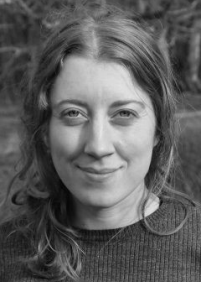 谢谢您的阅读！请将回馈信息发至：Emily@nurnberg.com.cn徐书凝 (Emily Xu)安德鲁﹒纳伯格联合国际有限公司北京代表处北京市海淀区中关村大街甲59号中国人民大学文化大厦1705室, 邮编：100872电话：010-82504206传真：010-82504200Email: Emily@nurnberg.com.cn网址：www.nurnberg.com.cn微博：http://weibo.com/nurnberg豆瓣小站：http://site.douban.com/110577/微信订阅号：安德鲁书讯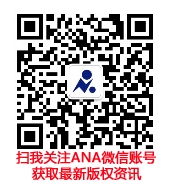 